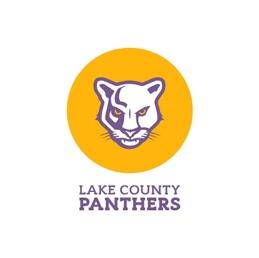 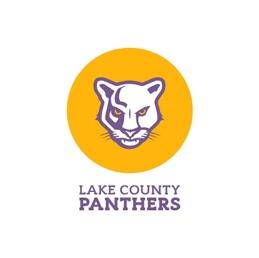 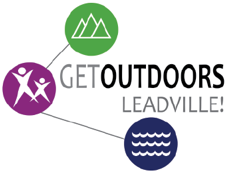 Dear Parent(s)/Guardian(s):At Lake County School District, we seek to enrich our students’ learning by exposing them to hands-on experiences, especially in the outdoors. We believe, and research shows, that fieldwork enhances academics and supports the development of the Habits of a Learner: Perseverance, Compassion, Craftsmanship, Respect, Responsibility, Curiosity, & Collaboration.Here is information about an upcoming fieldwork experience for your student:This fieldwork is considered fieldwork for which you already signed a waiver at registration. While we hope all students participate in fieldwork to enhance their learning, you may opt-out. If you choose for your student not to participate in this fieldwork, you must submit a request to your student’s school at least 2 days in advance of the trip. Opt-out forms can be obtained in the front office at your student’s school.Please ensure your student comes to school prepared for the activity. Thank you for your support of your student’s education. We know this fieldwork experience will enrich classroom learning and we are excited about what students will gain through this experience.Sincerely,Your Name HereYour email here@lakecountyschools.netEstimado(s) Padre(s) o Representante(s):En el Distrito Escolar del Condado de Lake, buscamos enriquecer el aprendizaje de nuestros alumnos exponiéndolos a experiencias prácticas, especialmente al aire libre. Creemos, y las investigaciones lo demuestran, que estudios al aire libre mejoran el aprendizaje académico y apoyan el desarrollo de los hábitos de aprendizaje: perseverancia, compasión, artesanía, respeto, responsabilidad, curiosidad, y colaboración.Aqui tiene información sobre un próximo Estudio al Aire Libre para su estudiante:Este estudio al aire libre se considera un estudio al aire libre, por el cual usted ya firmó una liberación  de responsabilidad en la inscripción. Mientras que esperamos que todos los estudiantes participen en estudios al aire libre para enriquecer su aprendizaje, si decide que su estudiante  no participe en este estudio al aire libre, deberá presentar una solicitud a la recepción de la escuela para su estudiantea más tardar 2 días antes de esta experiencia . Los formularios de exclusión pueden obtenerse en la recepción de la escuela de su estudiante.Por favor, asegúrese que su estudiante  venga a la escuela preparado/a para la actividad. Gracias por su apoyo de la educación de su estudiante. Sabemos que este estudio al aire libre va a enriquecer el aprendizaje en el salon y nos emociona ver lo que aprendan los estudiantes por esta experiencia. Sinceramente,Your nameYour email@lakecountyschools.netGrade/Class participating: Date: Time: Transportation: Destination: Food: Send a sack lunch or one will be provided from the school cafeteria and charged to your student’s account.Activity summary: For all outdoor fieldwork, students should have:Comfortable clothing to move around easilyClosed toed and closed heeled shoesBackpackWater bottleSunglasses & SunscreenPlease consider the weather and send, as appropriate:Winter jacket/rain jacketSnow pants/warm pantsGloves/MittensWarm hatSnow bootsPara todos los estudios al aire libre, estudiantes deben tener:Ropa cómoda para mover facilmenteZapatos cerrados de tenis (por favor, no chanclas)Una mochilaUna botella de aguaLos lentes y bloqueador para el solConsidere el clima, y como apropiado, mande:Una chaqueta de invierno/de lluviaLos pantalones de nieve/pantalones abrigadosLos guantes/los mitonesUna gorra de inviernoBotas para el invierno